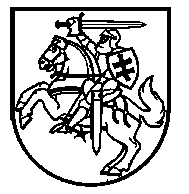 LIETUVOS RESPUBLIKOS MINISTRAS PIRMININKASPOTVARKISDĖL ATSTOVŲ SKYRIMO Į LIETUVOS IR LENKIJOS JAUNIMO MAINŲ FONDO KOMITETĄ2021 m. kovo 24 d. Nr. 39VilniusVadovaudamasi 2007 m. birželio 1 d. Plocke pasirašyto Lietuvos Respublikos Vyriausybės ir Lenkijos Respublikos Vyriausybės susitarimo dėl Lietuvos ir Lenkijos jaunimo mainų fondo 4 straipsnio 3–5 dalimis:1. Skiriu į Lietuvos ir Lenkijos jaunimo mainų fondo komitetą (toliau – Komitetas) dvejų metų kadencijai šiuos Lietuvos Respublikos atstovus:Vytautą Šilinską	–	socialinės apsaugos ir darbo viceministrą (Komiteto pirmininkas); Jurgį Giedrį	–	Kultūros ministerijos Profesionaliosios kūrybos ir tarptautiškumo politikos grupės patarėją;Tomą Irnių		–	Užsienio reikalų ministerijos Europos šalių departamento Baltijos jūros šalių skyriaus vedėją;Kamilę Kontrimaitę	–	Švietimo, mokslo ir sporto ministerijos Mokymosi visą gyvenimą departamento Neformalaus švietimo skyriaus vyriausiąją specialistę.2. Pripažįstu netekusiu galios Lietuvos Respublikos Ministro Pirmininko 2019 m. balandžio 16 d. potvarkį Nr. 83 „Dėl atstovų skyrimo į Lietuvos ir Lenkijos jaunimo mainų fondo komitetą“.Ministrė Pirmininkė	Ingrida Šimonytė